УТВЕРЖДЕНРаспоряжением председателяКонтрольно-счетного управленияХасанского муниципального районаот 03.04.2017 № 1РЕГЛАМЕНТКОНТРОЛЬНО-СЧЕТНОГО УПРАВЛЕНИЯХАСАНСКОГО МУНИЦИПАЛЬНОГО РАЙОНА1. ОБЩИЕ ПОЛОЖЕНИЯ1.1. Настоящий Регламент Контрольно-счётного управления Хасанского муниципального района (далее - Регламент) является локальным нормативным правовым актом Контрольно-счётного управления Хасанского муниципального района (далее - Контрольно-счётное управление), определяет внутренние вопросы деятельности Контрольно-счётного управления, полномочия председателя Контрольно-счётного управления, обязанности ведущего инспектора, порядок ведения дел, подготовки и проведения контрольных и экспертно-аналитических мероприятий, иной деятельности.1.2. Регламент разработан и утверждён в соответствии с разделом 11 Нормативного правового акта от 29.03.2017 № 140-НПА «О Контрольно-счётном управлении Хасанского муниципального района».1.3. Регламент состоит из основного текста и приложений. Приложения к Регламенту являются обязательными для исполнения наравне с положениями основного текста Регламента.1.4. По вопросам, порядок решения которых не урегулирован настоящим Регламентом, решения принимаются председателем Контрольно-счетного управления. 2. СОСТАВ КОНТРОЛЬНО-СЧЕТНОГО УПРАВЛЕНИЯ. ПОЛНОМОЧИЯ И ОБЯЗАННОСТИ ДОЛЖНОСТНЫХ ЛИЦ КОНТРОЛЬНО-СЧЕТНОГО УПРАВЛЕНИЯКонтрольно-счетное управление образуется в составе председателя и аппарата Контрольно-счетного управления. В состав аппарата Контрольно-счетного управления входит ведущий инспектор.Председатель Контрольно-счетного управления:- осуществляет общее руководство деятельностью Контрольно-счетного управления;- утверждает Регламент Контрольно-счетного управления;  - утверждает план работы Контрольно-счетного управления и изменения к нему;- утверждает стандарты внешнего муниципального финансового контроля;- утверждает результаты контрольных и экспертно-аналитических мероприятий Контрольно-счетного управления; подписывает представления и предписания Контрольно-счетного управления; - представляет Думе муниципального района ежегодный отчет о деятельности Контрольно-счетного управления;- представляет Думе муниципального района и главе муниципального района информацию о ходе исполнения бюджета муниципального района, о результатах проведенных контрольных и экспертно-аналитических мероприятий;- представляет Контрольно-счетное управление в отношениях с государственными органами Российской Федерации, государственными органами Приморского края и органами местного самоуправления; - издает правовые акты (приказы, распоряжения) по вопросам организации деятельности Контрольно-счетного управления. - осуществляет полномочия по найму и увольнению работников аппарата Контрольно-счетного управления;- осуществляет иные полномочия, предусмотренные законодательством Российской Федерации, Приморского края, настоящим Нормативным правовым актом.Ведущий инспектор Контрольно-счетного управления:На ведущего инспектора возлагаются обязанности по организации и непосредственному проведению внешнего муниципального финансового контроля.Ведущий инспектор Контрольно-счетного управления осуществляет следующие основные обязанности:- качественно и в установленный срок выполняет поручения председателя Контрольно-счетного управления, по вопросам, входящим в его компетенцию;- организует и непосредственно проводит контрольные и экспертно-аналитические мероприятия в соответствии с утвержденными планами и программами проведения контрольных мероприятий;- оформляет результаты проводимых им контрольных мероприятий в соответствии с требованиями методических и нормативных документов. Классифицирует выявленные нарушения, подготавливает предложения, направленные на их устранение;- докладывает о результатах контрольных мероприятий на заседаниях муниципальных комитетов поселений Хасанского муниципального района.- участвует в подготовке проектов отчетов, заключений и иных материалов по результатам контрольных мероприятий;- участвует в подготовке проектов планов работы Контрольно-счетного управления по закрепленному за ним направлению деятельности и отчетов об их выполнении;- подготавливает предложения по совершенствованию работы Контрольно-счетного управления;- поддерживает уровень квалификации, необходимый для надлежащего исполнения должностных обязанностей;- выполняет иные обязанности, возложенные на него правовыми актами.3. ВНУТРЕННИЕ ВОПРОСЫ ДЕЯТЕЛЬНОСТИ КОНТРОЛЬНО-СЧЕТНОГО УПРАВЛЕНИЯ3.1. Организация планирования деятельности Контрольно-счетного управления3.1.1. Контрольно-счетное управление осуществляет свою деятельность на основе годовых  планов, которые разрабатывается им самостоятельно и утверждается председателем. План работы включает в себя мероприятия по всем видам деятельности, осуществляемым Контрольно-счетным управлением в соответствии с разделом 7 Нормативного правового акта от 29.03.2017 № 140-НПА «О Контрольно-счётном управлении Хасанского муниципального района», а также мероприятия по обеспечению деятельности Контрольно-счетного управления. В план включают контрольные, экспертно-аналитические, организационные мероприятия с указанием сроков их проведения. 3.1.2. В соответствии с разделом 10 Нормативного правового акта от 29.03.2017 № 140-НПА «О Контрольно-счётном управлении Хасанского муниципального района» обязательному включению в план работы Контрольно-счетного управления подлежат поручения Думы Хасанского муниципального района, предложения и запросы главы Хасанского муниципального района, направленные в Контрольно-счетное управление до 15 декабря года, предшествующего планируемому.3.1.3. Внесение изменений в годовой план работы осуществляется по предложениям должностных лиц Контрольно-счетного управления, по поручениям Думы Хасанского муниципального района, по предложениям и запросам главы Хасанского муниципального района.Поручения Думы Хасанского муниципального района, предложения и запросы главы Хасанского муниципального района, влекущие изменения плана работы, рассматриваются Контрольно-счетным управлением в 10-дневный срок со дня их поступления. По результатам рассмотрения направляется ответ в Думу Хасанского муниципального района, главе Хасанского муниципального района.3.1.4. В случае отказа в проведении контрольного мероприятия или экспертизы документов председатель Контрольно-счетного управления отправляет мотивированное обоснование отказа. Причиной для отказа включения в план работы Контрольно-счетного управления предложений и запросов главы Хасанского муниципального района, поручений Думы Хасанского муниципального  является:- по предложенному мероприятию уже имеется заключение и (или) отчет Контрольно-счетного управления;- предложенное мероприятие не входит в компетенцию Контрольно-счетного управления;- вопрос по предложенному мероприятию выходит за пределы вопросов местного значения;- вопрос по предложенному мероприятию включен в иное контрольное и (или) экспертно-аналитическое мероприятие;- ресурсы Контрольно-счетного управления не позволяют выполнить предложенный объем мероприятий.3.1.5. Общий контроль за выполнением годового плана работы Контрольно-счетного управления осуществляет председатель.Порядок формирования и утверждения плана работы, определение формы, структуры и содержания плана работы, порядок корректировки и контроля исполнения плана работы Контрольно-счетного управления устанавливается соответствующим стандартом организации деятельности Контрольно-счетного управления.3.2. Порядок ведения делопроизводства3.2.1. Организация документооборота, подготовка документов, ведение учета, регистрации, контроль исполнения и хранение документов, образующихся в деятельности Контрольно-счетного управления, осуществляется в соответствии с Инструкцией по делопроизводству Контрольно-счетного управления, утвержденной распоряжением председателя.3.2.2. В деятельности Контрольно-счетного управления используются бланки документов, установленные Регламентом.3.2.3. За качество, достоверность и своевременность подготовленных документов несут ответственность исполнители документов – должностные лица.3.3. Методологическое обеспечение деятельности Контрольно-счетного управления 3.3.1. В целях обеспечения высокого качества, экономичности, эффективности и объективности контрольной и экспертно-аналитической деятельности Контрольно-счетное управление может разрабатывать стандарты по проведению контрольных и экспертно-аналитических мероприятий в пределах норм и полномочий в соответствии с нормативными правовыми актами и сложившейся практики в других контрольных органах.3.3.2. Разработка методических документов включается в планы работы Контрольно-счетного управления.3.4. Порядок направления запросов Контрольно-счетным управлением3.4.1. Запросы в проверяемые органы и организации (далее – запросы) направляются на бланке Контрольно-счетного управления.3.4.2. Запросы подписываются председателем Контрольно-счетного управления или должностным лицом Контрольно-счетного управления.3.4.3. Запросы должны содержать следующую информацию:1) наименование проверяемого органа или организации;2) инициалы и фамилия должностного лица проверяемого органа или организации;3) перечень документов, материалов, информацию, необходимых для проведения   контрольных и экспертно-аналитических мероприятий;4) сроки предоставления информации, документов, материалов.В случае если сроки не установлены, указанные информация, документы и материалы представляются в сроки, установленные законом Приморского края.4. ПОРЯДОК ПОДГОТОВКИ И ПРОВЕДЕНИЯ КОНТРОЛЬНЫХ МЕРОПРИЯТИЙ КОНТРОЛЬНО-СЧЕТНЫМ УПРАВЛЕНИЕМ4.1. Способы проведения контрольных мероприятий4.1.1. При осуществлении финансового контроля Контрольно-счетное управление использует следующие способы: проверка, обследование.4.1.2. Проверка проводится либо по месту нахождения проверяемого объекта, либо по месту нахождения Контрольно-счетного управления. В последнем случае руководство проверяемого объекта обязано предоставить все запрашиваемые должностными лицами Контрольно-счетного управления документы и материалы в их распоряжение. Должностные лица Контрольно-счетного управления несут ответственность за сохранность переданных документов.4.1.3. В ходе контрольного мероприятия проводятся контрольные действия по документальному и фактическому изучению финансовых и хозяйственных операций, совершенных проверяемой организацией в проверяемый период.Контрольные действия по документальному изучению проводятся по финансовым, бухгалтерским, отчетным и иным документам проверяемой и иных организаций, в том числе путем анализа и оценки полученной из них информации.Контрольные действия по фактическому изучению проводятся путем осмотра, инвентаризации, наблюдения, пересчета, экспертизы, контрольных замеров и т.п.4.1.4. Контрольные действия могут проводиться сплошным или выборочным способом.Сплошной способ заключается в проведении контрольного действия в отношении всей совокупности финансовых и хозяйственных операций, относящихся к одному вопросу программы.Выборочный способ заключается в проведении контрольного мероприятия в отношении части финансовых и хозяйственных операций, относящихся к  теме проверки. Объем выборки и ее состав определяются лицом, осуществляющим контрольное мероприятие, таким образом, чтобы обеспечить возможность оценки всей совокупности финансовых и хозяйственных операций по изучаемому вопросу.Решение об использовании сплошного или выборочного способа проведения контрольных действий принимает лицо, осуществляющее контрольное мероприятие, исходя из содержания вопроса проверки, объема финансовых и хозяйственных операций, относящихся к этому вопросу, состояния бухгалтерского (бюджетного) учета в проверяемой организации, срока проведения контрольного мероприятия и иных обстоятельств.При проведении контрольных действий в отношении операций с денежными средствами, а также расчетных операций, проверки проводятся сплошным способом.При тематической (целевой) проверке производится проверка определенного направления или вида финансово-хозяйственных операций объекта.4.1.5. В ходе контрольного мероприятия могут проводиться контрольные действия по изучению:1) учредительных, регистрационных, плановых, бухгалтерских, отчетных и других документов (по форме и содержанию);2) полноты, своевременности и правильности отражения совершенных финансовых и хозяйственных операций в бухгалтерском (бюджетном) учете и бухгалтерской (бюджетной) отчетности, в том числе путем сопоставления записей в учетных регистрах с первичными учетными документами, показателей бухгалтерской (бюджетной) отчетности с данными аналитического учета;3) фактического наличия, сохранности и правильного использования материальных ценностей, находящихся в муниципальной собственности, достоверности расчетов, объемов поставленных товаров, выполненных работ и оказанных услуг, операций по формированию затрат и финансовых результатов;4) состояния системы внутреннего контроля в проверяемой организации, в том числе наличие и состояние текущего контроля за движением материальных ценностей и денежных средств, правильностью формирования затрат, полнотой оприходования, сохранностью и фактическим наличием продукции, денежных средств и материальных ценностей, достоверностью объемов выполненных работ и оказанных услуг;5) принятых организацией мер по устранению нарушений, возмещению материального ущерба, привлечению к ответственности виновных лиц по результатам предыдущего контрольного мероприятия.4.1.6. В ходе контрольного мероприятия может проводиться встречная проверка. Встречная проверка проводится путем сличения записей, документов и данных в организациях, получивших от проверяемой организации денежные средства, материальные ценности и документы с соответствующими записями, документами и данными проверяемой организации.Встречная проверка назначается председателем Контрольно-счетного управления на основе мотивированного представления лица, осуществляющего контрольное мероприятие.4.1.7. В целях определения целесообразности проработки данной проблемы и необходимости проведения детальной проверки проводится обследование – оперативное выявление положения дел по определенному вопросу. Порядок проведения обследования аналогичен порядку проведения проверки.4.2. Порядок подготовки к проведению контрольных мероприятий Контрольно-счетным управлением, организация контрольных мероприятий4.2.1. Контрольные мероприятия проводятся Контрольно-счетным управлением в соответствии с утвержденным в установленном порядке планом работы.4.2.2. Проведение контрольного мероприятия оформляется соответствующим распоряжением председателя. 4.2.3. Распоряжение председателя о проведении контрольного мероприятия должно содержать ссылку на соответствующий пункт плана работы Контрольно-счетного управления, номер и дату поручения Думы Хасанского муниципального района, предложения или запроса главы Хасанского муниципального района. В распоряжении о проведении контрольного мероприятия указываются:- полное наименование контрольного мероприятия;- срок начала и окончания его проведения;- наименование проверяемого объекта контроля;- фамилия, имя, отчество должностного лица, ответственного за проведение проверки;Распоряжение на проведение контрольного мероприятия является правовым основанием для допуска указанных в нем должностных лиц к проведению контрольного мероприятия  на указанных в нем объектах.4.2.4. С момента получения распоряжения на проведение контрольного мероприятия   должностное лицо Контрольно-счетного управления несет персональную ответственность за организацию его проведения, сроки и достоверность конечных результатов контрольного мероприятия в целом в соответствии с действующим законодательством, нормами и стандартами внешнего муниципального финансового контроля.4.2.5. Цель контрольного мероприятия - осуществление контроля за соблюдением законодательства Российской Федерации и законодательства Приморского края, нормативно-правовых актов органов местного самоуправления Хасанского муниципального района при осуществлении объектом контрольного мероприятия хозяйственных и финансовых операций, их собственностью, наличием и движением имущества и обязательств, использованием материальных и трудовых ресурсов в соответствии с утвержденными нормами, нормативами и сметами4.2.6. Контрольные мероприятия осуществляются в форме комплексных и тематических проверок по месту расположения проверяемых объектов (выездная проверка), либо по месту нахождения Контрольно-счетного управления.4.2.7. Во взаимоотношениях с субъектом контрольного мероприятия  должностные лица Контрольно-счетного управления руководствуются Этическим кодексом сотрудников контрольно-счетных органов Российской Федерации, принятым Ассоциации контрольно-счетных органов Российской Федерации.4.2.8. Перед началом проведения проверки проводится подготовка, то есть изучаются законодательные и нормативные акты, отчетные данные, материалы предыдущих проверок, финансовое состояние проверяемого объекта, готовятся запросы.4.2.9. Срок проведения проверки определяется с учетом объема и особенностей деятельности проверяемого объекта и указывается в распоряжении на проверку. Сроки проведения проверки могут быть продлены с разрешения председателя Контрольно-счетного управления по мотивированному обоснованию.4.2.10. До проведения контрольного мероприятия руководителю проверяемого объекта направляется предварительное уведомление о проведении контрольного мероприятия.4.2.11. Если в процессе предварительного изучения объектов контроля выявлены обстоятельства, показывающие нецелесообразность осуществления проверок в соответствии с формулировками, предусмотренными планом работы Контрольно-счетного управления, ведущий инспектор вносит на рассмотрение председателя вопрос об изменении перечня объектов контроля, темы контрольного мероприятия и (или) сроков его проведения. При необходимости внесения изменений в план работы Контрольно-счетного управления аудитор вносит соответствующее предложение на рассмотрение председателя.4.2.12. При отсутствии или запущенности бухгалтерского учета на проверяемом объекте составляется акт об отсутствии (запущенности) бухгалтерского учета на проверяемом объекте в соответствии с требованиями настоящего Регламента к оформлению результатов проверки. В этом случае проведение проверки приостанавливается, аудитор докладывает об этом председателю Контрольно-счетного управления.В адрес руководителя проверяемой организации направляется письменное предписание Контрольно-счетного управления о восстановлении бухгалтерского учета в проверяемой организации. Проверка возобновляется после восстановления в проверяемой организации бухгалтерского учета.Кроме того, по решению председателя Контрольно-счетного управления по факту отсутствия или запущенности бухгалтерского учета на проверяемом объекте могут быть приняты дополнительные меры реагирования, в том числе направление информации в органы местного самоуправления для принятия мер согласно действующему законодательству.4.2.13. В случае поступления в Контрольно-счетное управление срочных поручений главы Хасанского муниципального района, Думы Хасанского муниципального района, требующих безотлагательного рассмотрения, а также в иных случаях, распоряжением председателя Контрольно-счетного управления проведение контрольного мероприятия может быть приостановлено, то есть проверочные действия на проверяемом объекте могут быть прекращены, сроки проведения проверки изменены.4.2.14. Результаты проводимых Контрольно-счетным управлением контрольных мероприятий  не могут быть преданы гласности до их завершения и оформления.4.3. Полномочия должностных лиц Контрольно-счетного управления при проведении контрольных мероприятий 4.3.1. Требования и запросы должностных лиц Контрольно-счетного управления, связанные с осуществлением ими своих должностных полномочий, установленных законодательством Российской Федерации, законодательством  Приморского края, нормативными правовыми актами Хасанского муниципального района являются обязательными для исполнения органами местного самоуправления и муниципальными учреждениями, организациями, в отношении которых осуществляется внешний муниципальный финансовый контроль.4.3.2. Неисполнение законных требований и запросов должностных лиц Контрольно-счетного управления, а также воспрепятствование осуществлению ими возложенных на них должностных полномочий влекут за собой ответственность, установленную законодательством Российской Федерации и законодательством Приморского края.4.3.3. В случае отказа руководителя или работников проверяемого объекта в допуске проверяющих, указанных в распоряжении на проведение контрольного мероприятия, к проведению проверки или в предоставлении необходимой информации, создания иных препятствий при проведении контрольных мероприятий сотрудники обязаны незамедлительно оформить акт с указанием даты, времени и места, данных работника, допустившего указанные действия. Акт составляется в двух экземплярах, один вручается руководителю проверяемого объекта, другой передается председателю Контрольно-счетного управления для принятия соответствующих мер.4.4. Порядок составления актов при проведении контрольных мероприятий4.4.1. При проведении контрольного мероприятия Контрольно-счетным управлением составляется соответствующий акт (акты), который (которые) доводится до сведения руководителей проверяемых органов и организаций.Акт составляется по окончании контрольного мероприятия  в двух экземплярах и подписывается  должностным лицом Контрольно-счетного управления.Результаты контрольных мероприятий оформляются актом, который состоит из вводной, содержательной и итоговой частей. Объем акта не ограничивается, но необходимо стремиться к разумной краткости изложения при отражении в нем ясных и полных ответов на вопросы контрольного мероприятия. За достоверность акта персональную ответственность несет сотрудник Контрольно-счетного управления, проводивший проверку.4.4.2. Акт оформляется по контрольному мероприятию в целом, или по ряду взаимосвязанных фактов, а при необходимости – по одному конкретному факту.При проверке одновременно нескольких объектов, на каждый объект проверки составляется отдельный акт.4.4.3. Вводная часть акта проверки включает следующую информацию:- наименование темы проверки;- дату и место составления акта;- кем и на каком основании проведена проверка;- проверяемый период;- предмет проверки;- объект проверки – полное наименование и реквизиты организации, идентификационный номер налогоплательщика (ИНН);- сведения об учредителях проверяемой организации;- основные цели и виды деятельности организации;- имеющиеся у организации лицензии на осуществление отдельных видов деятельности;- перечень и реквизиты всех счетов в кредитных учреждениях (включая текущие, расчетные, депозитные и иные счета, а также лицевые счета, открытые в органах федерального казначейства) с указанием режима и целей использования каждого из счетов, остатков на начало и конец каждого отчетного года, входящего в проверяемый период, оборотов по счетам;- кто в проверяемый период имел право первой подписи в организации, и кто являлся главным бухгалтером (лицом, ответственным за ведение бухгалтерского учета);- кем и когда проводились предыдущие проверки, что сделано в организации за прошедший с момента их проведения период по устранению выявленных недостатков и нарушений;- перечень изученных материалов и документов;- в случае отказа в предоставлении документов или иных фактов препятствования работе - перечень неполученных документов из числа затребованных, с указанием причин и номеров актов.Вводная часть акта проверки может содержать и иную необходимую информацию общего характера, имеющую значение при проведении проверки.4.4.4. Содержательная часть акта проверки формируется разделами в соответствии с вопросами контрольного мероприятия.В рамках каждого из разделов текст группируется и пронумеровывается отдельными блоками, содержание которых имеет конкретное смысловое значение, носит законченный характер и раскрывает суть и результат проведенного контрольного действия.При составлении акта должна соблюдаться объективность, обоснованность, четкость, лаконичность, доступность и системность изложения.Результаты проверки излагаются в акте на основе проверенных данных и фактов, подтвержденных имеющимися документами, официально представленной по запросам информацией, результатами проведенных встречных проверок и процедур фактического контроля, заключений специалистов и экспертов, объяснений должностных и материально ответственных лиц.Перечень выявленных фактов нарушений законодательства в деятельности проверяемого органа местного самоуправления, муниципального учреждения, организации (с указанием конкретных статей законодательных и иных нормативных правовых актов, требования которых нарушены), а также фактов нецелевого (неправомерного) и (или) неэффективного использования финансовых и иных муниципальных ресурсов с обязательным указанием оценки ущерба бюджета Хасанского муниципального района и муниципальной собственности при наличии такового, а также с указание конкретных должностных лиц, допустивших нарушения.При изложении в актах фактов выявленных нарушений должна обеспечиваться объективность и точность описания их сущности со ссылкой на документы, подтверждающие достоверность записей в акте.Все факты, изложенные в акте, должны быть проверены всесторонне. В акте не должна даваться политическая и морально-этическая оценка действий должностных и материально-ответственных лиц проверяемого объекта.Сотрудник (сотрудники) Контрольно-счетного управления, составивший (составившие) акт, несет (несут) персональную ответственность за достоверность информации, зафиксированной в указанном акте, за полноту и всесторонний характер проведения мероприятия, по результатам которого составлен акт, а также за обоснованность выводов, изложенных в акте.4.4.5. Акт после его оформления подлежит обязательному направлению для ознакомления должностным лицам объекта проверки (руководителю и лицу, уполномоченному на ведение бухгалтерского учета). С сопроводительным письмом направляются два экземпляра акта, первый из которых после ознакомления и подписания его должностными лицами объекта проверки возвращается в Контрольно-счетное управление. Срок для ознакомления и подписания актов, составленных Контрольно-счетным управлением при проведении контрольного мероприятия, руководителем проверяемых органов и организаций не должен превышать семи рабочих дней со дня получения актов.Не допускается представление для ознакомления руководителю проверяемой организации неподписанных актов.4.4.6. В случае несогласия должностного лица с фактами, изложенными в акте, ему предлагается подписать акт с указанием пояснений и замечаний (разногласий). Пояснения и замечания (разногласия) излагаются в письменном виде и направляются в адрес Контрольно-счетного управления в срок до семи рабочих дней со дня получения акта для ознакомления.Письменные пояснения и замечания (разногласия) должностных лиц проверяемых объектов являются неотъемлемым приложением к акту.4.4.7. В качестве отказа должностных лиц проверяемого субъекта от подписи в ознакомлении с актом по итогам контрольного мероприятия квалифицируются следующие случаи:- если первый экземпляр акта, направленный Контрольно-счетным управлением сопроводительным письмом в адрес проверяемой стороны для ознакомления и подписания, в указанные сроки не возвращен в Контрольно-счетное управление;- если первый экземпляр акта возвращен в Контрольно-счетное управление без подписи руководителя субъекта контрольного мероприятия.В случае наличия одного из указанных выше оснований, свидетельствующих об отказе руководителя субъекта контрольного мероприятия от подписи в ознакомлении с соответствующим актом, это обстоятельство отражается в отчете, оформленном по результатам данного контрольного мероприятия.4.4.8. В случае получения от объекта проверки вместе с подписанным первым экземпляром акта (или отдельно) письменных замечаний (разногласий) по акту, в течение 30 рабочих дней сотрудник Контрольно-счетного управления обязан рассмотреть все предъявленные замечания (разногласия) и подготовить письменный, аргументированный ответ со ссылкой на нормативные документы, или акт согласования разногласий.4.4.9. К акту по итогам контрольно мероприятия Контрольно-счетного управления должны быть приложены:- материалы встречных проверок;- копии документов, подтверждающих факты нарушения действующего законодательства;- иные материалы, имеющие значение для подтверждения отраженных в акте проверки нарушениях.4.4.10. Вносить в подписанные акты какие-либо изменения на основании замечаний ответственных лиц и вновь представленных ими материалов не допускается.4.4.11. Если в ходе проверки были восстановлены суммы по выявленным финансовым нарушениям, подтверждающие документы подшиваются в дело с материалами проверки.4.4.12. В случае если при проведении контрольного мероприятия нарушений не выявлено, в акте делается запись «Нарушений не выявлено».4.4.13. В акт проверки, кроме выявленных недостатков, могут быть включены заслуживающие внимания достижения в проверяемой сфере, в том числе и положительные результаты деятельности проверенных организаций, эффективность использования средств бюджета.4.5. Отчет о результатах контрольно мероприятия4.5.1. По результатам контрольного мероприятия на основании акта (актов) Контрольно-счетного управления должностным лицом составляется отчет.4.5.2. За достоверность отчета  должностное лицо Контрольно-счетного управления несет персональную ответственность. 4.5.3. Отчеты по результатам контрольного мероприятия представляются для рассмотрения председателю Контрольно-счетного управления. 4.5.4. В отчете должны содержаться:1) все необходимые исходные данные: основание, цель, предмет (что именно проверяется: обеспечение своевременности выделения средств, или их целевое использование по конкретной программе, или эффективность использования средств, или выполнение требований какого-либо конкретного нормативного правового акта и др.), объекты контрольного мероприятия;2) перечень изученных документов;3) перечень неполученных документов из числа затребованных с указанием причин и номеров актов в случае отказа в предоставлении документов или иных фактов препятствования в работе;4) перечень оформленных актов;5) перечень вскрытых фактов нарушений законодательства в деятельности проверяемого органа местного самоуправления, муниципального органа, организации (со ссылкой на номера актов и с указанием конкретных статей законодательных и иных нормативных правовых актов, требования которых нарушены) с обязательным указанием оценки ущерба для районного бюджета, муниципальной собственности при наличии такового, а также с указанием конкретных должностных лиц, допустивших нарушения;6) перечень фактов нецелевого и (или) неэффективного использования финансовых и иных муниципальных ресурсов (со ссылками на оформленные акты) с обязательным указанием оценки ущерба для районного бюджета, муниципальной собственности при наличии такового, а также с указанием конкретных должностных лиц, допустивших нарушения;7) перечень выявленных недостатков в управлении и ведомственном контроле в сфере, соответствующей предмету контрольного мероприятия;8) перечень выявленных недостатков нормативно-правового регулирования в сфере, соответствующей предмету мероприятия;9) предложения по взысканию средств с юридических лиц;10) предложения по санкциям в отношении должностных лиц, допустивших нарушения;11) предложения об изменениях в нормативно-правовом регулировании в сфере, соответствующей предмету мероприятия;12) перечень предлагаемых представлений по результатам мероприятия.В отчете также должно содержаться указание на ознакомление под расписку руководителей проверяемых организаций с актами, а также на наличие письменных замечаний и возражений либо сведения об отказе от подписи со ссылкой на соответствующие записи в актах, по фактам вскрытых в ходе мероприятия нарушений. При наличии замечаний в отчете указывается на согласие либо несогласие  должностного лица Контрольно-счетного управления с замечаниями.Дополнительная подробная информация, в том числе об особенностях правового регулирования в соответствующей сфере, приводится при необходимости в приложениях к отчету.4.5.5. Проект  отчета по результатам контрольного мероприятия подготавливается  должностным лицом Контрольно-счетного управления. 4.5.6. По результатам рассмотрения отчета о результатах мероприятия председатель Контрольно-счетного управления утверждает отчет либо отклоняет отчет с указанием причин его отклонения.Основанием для отклонения отчета председателем Контрольно-счетного управления могут являться:- несоответствие представленного отчета актам, заключениям и иным документам по результатам мероприятия;- отсутствие в отчете или несоответствие материалам мероприятия выводов по результатам мероприятия или отсутствие в выводах оценки ущерба для бюджета вследствие вскрытых нарушений (при наличии таковых);- отсутствие в отчете или несоответствие материалам мероприятия предложений по результатам мероприятия;- несоответствие представленных материалов, включая отчет, требованиям настоящего Регламента, стандартов, иных внутренних нормативных документов Контрольно-счетного управления.При отклонении отчета в решении председателя Контрольно-счетного управления должны быть указаны основания этого решения и дано поручение аудитору, ответственному за проведение данного мероприятия, провести дополнительные проверки или иные необходимые действия, дооформить документы, выполнить иные действия в соответствии с требованиями настоящего Регламента.4.5.7. Датой окончания мероприятия считается дата принятия председателем Контрольно-счетного управления решения по результатам мероприятия.Отчеты не могут содержать политических оценок решений, принимаемых органами представительной и исполнительной власти Хасанского муниципального района по вопросам их ведения.Обязательным является указание в отчете фактических сроков проведения контрольного мероприятия.4.5.8. В случае отклонения отчета аудитор организует его доработку в соответствии с высказанными замечаниями и предложениями председателя Контрольно-счетного управления.4.5.9. С учетом рассылки отчет составляется в двух экземплярах (первый - Контрольно-счетному управлению, второй в Думу Хасанского муниципального района).Рассылка указанного документа осуществляется в течение рабочего дня после его регистрации.4.5.10. Утвержденные председателем Контрольно-счетного управления отчет(ы) рассматриваются на заседаниях  комиссий Думы Хасанского муниципального района.4.6. Представление и предписание Контрольно-счетного управления 4.6.1. По результатам проведенных контрольных и экспертно-аналитических мероприятий Контрольно-счетное управление направляет руководителям проверяемых объектов и должностным лицам органов местного самоуправления представления и предписания. 4.6.2. Представление и предписание Контрольно-счетного управления подписывается председателем. 4.6.3. Проекты представлений Контрольно-счетного управления по результатам проведенного контрольного мероприятия готовят должностные лица Контрольно-счетного управления, ответственные за проведение мероприятия. Проекты представлений должностные лица Контрольно-счетного управления вносят на рассмотрение председателю вместе с отчетом о результатах проведенного мероприятия.4.6.4. В представлении Контрольно-счетного управления отражаются:- нарушения, выявленные в результате проведения мероприятия и касающиеся компетенции лица, организации, органа местного самоуправления или муниципального органа, которому направляется представление;- предложения об устранении выявленных нарушений, взыскании средств бюджета Хасанского муниципального района, использованных не по целевому назначению и привлечении к ответственности лиц, виновных в нарушении;- сроки рассмотрения представления и сроки для ответа по результатам рассмотрения представления.4.6.5. Представления Контрольно-счетного управления направляются руководителям организаций, являющихся объектами контроля Контрольно-счетного управления, а также руководителям органов местного самоуправления, в компетенции которых находится решение вопросов, затрагиваемых в представлениях.4.6.6. Органы местного самоуправления и муниципальные органы, а также организации в течение одного месяца со дня получения представления обязаны уведомить в письменной форме Контрольно-счетное управление о принятых по результатам рассмотрения представления решениях и мерах.4.6.7. Непосредственный контроль за рассмотрением и исполнением представлений, а также за реализацией содержащихся в них предложений осуществляют ведущий инспектор, председатель Контрольно-счетного управления.4.6.8. Предписание Контрольно-счетного управления должно содержать указание на конкретные допущенные нарушения и конкретные основания вынесения предписания. 4.6.9. Представления и предписания  Контрольно-счетного управления оформляются согласно  инструкции по делопроизводству.5. ПОРЯДОК ПОДГОТОВКИ И ПРОВЕДЕНИЯ ЭКСПЕРТНО-АНАЛИТИЧЕСКИХ МЕРОПРИЯТИЙ КОНТРОЛЬНО-СЧЕТНЫМ УПРАВЛЕНИЕМ 5.1. Порядок и сроки рассмотрения запросов 5.1.1. Запросы Думы Хасанского муниципального района, главы Хасанского муниципального района о проведении экспертно-аналитического мероприятия рассматриваются председателем Контрольно-счетного управления.5.1.2. Председатель Контрольно-счетного управления принимает решение о рассмотрении запроса и подготовке заключения или об отказе в этом. В течение 3 (трех) рабочих дней после поступления запроса, уведомляет инициатора запроса о принятом решении. 5.1.3. В случае отказа председатель Контрольно-счетного управления возвращает запрос с указанием причин отказа.5.2. Организация экспертно-аналитических мероприятий5.2.1. Экспертно-аналитические мероприятия проводятся Контрольно-счетным управлением:1) по проекту бюджета Хасанского муниципального района, обоснованности его доходных и расходных статей и дефицита местного бюджета;2) по проблемам бюджетно-финансовой политики и совершенствования бюджетного процесса в Хасанском муниципальном районе;3) финансово-экономическая экспертиза проектов решений Думы Хасанского муниципального района (включая обоснованность финансово-экономических обоснований) в части, касающейся расходных обязательств Хасанского муниципального района, а также муниципальных программ;4) по другим вопросам, входящим в компетенцию Контрольно-счетного управления, по запросам Думы Хасанского муниципального района, главы Хасанского муниципального района. Решение о рассмотрении запроса принимается в соответствии с пунктом 5.1 настоящего Регламента.5.2.2. По результатам экспертно-аналитического мероприятия Контрольно-счетным управлением составляется заключение.5.2.3. Заключение должно содержать:- основания проведения экспертизы;- цель и задачи;- количественные и (или) качественные оценки процессов и явлений, экономических величин и показателей;- выводы по состоянию изученного вопроса;- рекомендации и предложения о мерах по устранению выявленных недостатков и совершенствованию предмета экспертизы. Заключения Контрольно-счетного управления не могут содержать политических оценок решений, принимаемых органами представительной и исполнительной власти района по вопросам ее ведения.5.2.4. Экспертно-аналитическое мероприятие проводится председателем, аудитором Контрольно-счетного управления самостоятельно или с привлечением отдельных специалистов.5.2.5. Срок проведения экспертизы не более 30 дней.5.2.6. До начала экспертизы должна быть получена необходимая и достаточная информация, которая позволит обеспечить полноценную базу для проведения экспертизы и подготовки заключения, выработки необходимых предложений и принятия конкретных решений относительно нее.Информация должна быть официальной, подкрепленной соответствующей ссылкой на источник (официальную публикацию, реквизиты сопроводительного письма и др.). Материалы, полученные из неофициальных источников, использованию не подлежат.В ходе проведения экспертизы, при необходимости, оформляются дополнительные запросы для получения информации, имеющей существенное значение для подготовки заключения.5.2.7. Ведущий инспектор, проводящий экспертизу, исходя из поставленных перед ним вопросов и задач, самостоятельно определяет необходимость и возможность применения тех или иных экспертных и аналитических действий, приемов и способов изучения предмета экспертизы и характеризующих его документов, материалов и информации, с тем, чтобы обеспечить всесторонний, объективный подход в проводимых исследованиях. При этом аудитор должен исходить из необходимости обеспечения качественного проведения экспертизы и своевременной ее подготовки. 5.2.8. Результаты экспертно-аналитических мероприятий также могут закрепляться в аналитических записках, информациях и других документах.6. ВЗАИМОДЕЙСТВИЕ КОНТРОЛЬНО-СЧЕТНОГО УПРАВЛЕНИЯ С ОРГАНАМИ ГОСУДАРСТВЕННОЙ ВЛАСТИ, ИНЫМИ КОНТРОЛЬНЫМИ И ПРАВООХРАНИТЕЛЬНЫМИ ОРГАНАМИ, И ДРУГИМИ ОРГАНИЗАЦИЯМИ6.1. В соответствии с Положением о Контрольно-счетном управлении Хасанского муниципального района Контрольно-счетное управление вправе взаимодействовать с государственными контрольными органами.6.2. Порядок взаимодействия с государственными контрольными органами определяется на основании соглашений и в соответствии с нормативными правовыми актами Российской Федерации, Приморского края, муниципального образования.6.3. В процессе осуществления деятельности в пределах своих полномочий Контрольно-счетное управление вправе по согласованию привлекать к участию в проводимых ею мероприятиях на безвозмездной основе специалистов, экспертов государственных, муниципальных органов и учреждений.6.4. В случае если при проведении контрольных мероприятий выявлены факты незаконного использования средств местного бюджета, в которых усматриваются признаки преступления или коррупционного правонарушения, Контрольно-счетное управление незамедлительно передает материалы контрольных мероприятий в правоохранительные органы в следующем порядке:6.4.1. Должностные лица, ответственные за проведение контрольного мероприятия, передают материалы контрольного мероприятия с проектом сопроводительного письма председателю Контрольно-счетного управления для направления их в правоохранительные органы.6.4.2. В сопроводительном письме указываются:- документы Контрольно-счетного управления, на основании которых проводилось контрольное мероприятие;- наименование учреждения – объекта контрольного мероприятия;- должностное лицо Контрольно-счетного управления, проводившее контрольное мероприятие;-  факты незаконного использования средств местного бюджета, в которых усматриваются признаки преступления или коррупционного правонарушения;- опись материалов контрольного мероприятия, которые передаются в правоохранительные органы, подписанная председателем Контрольно-счетного управления.6.4.3. Председатель Контрольно-счетного управления подписывает сопроводительное письмо и вместе с материалами контрольного мероприятия направляет в правоохранительные органы.7. ОТЧЕТНОСТЬ И ГЛАСНОСТЬ7.1. Основными формами обеспечения гласности в деятельности Контрольно-счетного управления являются:- предоставление в Думу Хасанского муниципального района ежегодного отчета о деятельности Контрольно-счетного управления, отчетов о результатах проведенных контрольных и экспертно-аналитических мероприятий, заключений или письменных ответов на основании запросов главы Хасанского муниципального района, поручений Думы Хасанского муниципального района;- размещение информации по результатам контрольных и экспертно-аналитических мероприятий на официальном сайте в информационно-телекоммуникационной сети «Интернет»;7.2. В соответствии с Положением о Контрольно-счетном управлении Хасанского муниципального района устанавливается следующий порядок обеспечения гласности и официального предоставления и опубликования информации о деятельности Контрольно-счетного управления:- о проведенных контрольных, либо экспертно-аналитических мероприятиях, информация может предоставляться для опубликования в официальных бюллетенях или размещения в сети «Интернет» только после утверждения их результатов председателем Контрольно-счетного управления;- содержание, объем, форма и сроки официального предоставления информации о результатах контрольных и экспертно-аналитических мероприятий для опубликования в бюллетенях определяется председателем Контрольно-счетного управления;- результаты контрольных, либо экспертно-аналитических мероприятий предоставляются для размещения в сети «Интернет» в виде информации в течение 90 дней с момента утверждения их результатов председателем Контрольно-счетного управления.Приложение № 1  к Регламенту Контрольно-счетного управления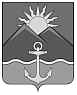 ПРЕДСЕДАТЕЛЬКОНТРОЛЬНО-СЧЕТНОГО УПРАВЛЕНИЯХАСАНСКОГО МУНИЦИПАЛЬНОГО РАЙОНАРАСПОРЯЖЕНИЕпгт СлавянкаДата                                                                                                                             № Председатель Контрольно-счетного управленияПриложение № 2к Регламенту Контрольно-счетного управленияПРЕДСЕДАТЕЛЬКОНТРОЛЬНО-СЧЕТНОГО УПРАВЛЕНИЯХАСАНСКОГО МУНИЦИПАЛЬНОГО РАЙОНАРАСПОРЯЖЕНИЕпгт СлавянкаДата											№О проведении контрольного мероприятияВ соответствии с пунктом ___ Плана работы Контрольно-счетного управления Хасанского муниципального района на 20__ год:1. Направить ___(должность и ФИО)_________ для проведения контрольного мероприятия в ( название объекта проверки)_________________________________  2. Определить срок проведения контрольного мероприятия с ____ по ___ 20__ года.Ознакомлена ____________Председатель Контрольно-счетного управленияПриложение № 3 к Регламенту Контрольно-счетного управленияУДОСТОВЕРЕНИЕна право проведения контрольного мероприятия:«_______________________(наименованиемероприятия)________________________»Основание для проведения проверки: пункт __ Плана работы Контрольно-счетного управления Хасанского муниципального района на 20__ год.Срок проведения проверки: с __ по __ _______ 20__ года.Объект контроля: ________________________________________________________Сотрудник, уполномоченный на проведение контрольного мероприятия: _________________________________________________________________________Удостоверение выдано на основании распоряжения председателя Контрольно-счетного управления Хасанского муниципального района № ___ (КМ) от __ _____ 20__ г.Приложение № 4к Регламенту Контрольно-счетного управленияУведомление о проведении контрольного мероприятияПредседатель  Контрольно-счетного управления                               ФИОПриложение № 5к Регламенту Контрольно-счетного управленияУТВЕРЖДАЮ:Председатель Контрольно-счетного управления Хасанского муниципального района ___________________«      » ________ 20     г.Программапроведения контрольного мероприятия по вопросу:« наименование  контрольного мероприятия »Основание для проведения контрольного мероприятия:Бюджетный Кодекс РФ, Устав Хасанского муниципального района, Положение «О Контрольно-счетном управлении Хасанского муниципального района», пункт __ Плана работы Контрольно-счетного управления Хасанского муниципального района на 20  год, распоряжение председателя Контрольно-счетного управления Хасанского муниципального района от ____ 20     года №  ___ (КМ). Цель контрольного мероприятия: из распоряжения (КМ).Предмет проверки: средства бюджета, документы, сведения необходимые для проведения контрольного мероприятия и т.п.Объекты контроля: (название организации) Проверяемый период: _(год, квартал, месяц).Сроки проведения контрольного мероприятия: из распоряжения (КМ).Вопросы проверки: Вопросы программы контрольного мероприятия составляет сотрудник, ответственный за его проведение, при необходимости утвержденная программа может быть дополнена или сокращена в процессе проведения мероприятия. Руководитель контрольного мероприятия: должность и ФИО сотрудника Контрольно-счетного управления Хасанского муниципального района.Исполнители контрольного мероприятия: должность и ФИО сотрудника Контрольно-счетного управления Хасанского муниципального района.Срок представления акта проверки: дата.Срок представления отчета по результатам проверки: дата.Должность сотрудника, составившего программу				(ФИО).Приложение № 6к Регламенту Контрольно-счетного управленияПредставление по устранению выявленных нарушений.Представление должно содержать: а) информацию о нарушениях, выявленных в результате проведения мероприятия, и касающихся компетенции должностного лица проверяемого органа и организации, которым направляется представление;б) предложения по принятию мер по устранению выявленных нарушений и недостатков, предотвращению нанесения материального ущерба, возмещению причиненного вреда, по привлечению к ответственности должностных лиц, виновных в допущенных нарушениях, а также мер по пресечению, устранению и предупреждению нарушений.Председатель  Контрольно-счетного управления					ФИОПриложение № 7				к Регламенту Контрольно-счетного управленияПредписание по устранению выявленных нарушенийПредписание Контрольно-счетного управления должно содержать:а) информацию о конкретных нарушениях и основаниях вынесения предписания; б) требования о принятии безотлагательных мер по пресечению и предупреждению нарушений, устранению препятствий для проведения должностными лицами Контрольно-счетного управления контрольных мероприятий;в) сроки исполнения предписания. Председатель  Контрольно-счетного управления					ФИОУТВЕРЖДАЮПредседатель Контрольно-счетного управления Хасанского муниципального района______________ «___»__________ 20     г.КОНТРОЛЬНО-СЧЕТНОЕ УПРАВЛЕНИЕ ХАСАНСКОГОМУНИЦИПАЛЬНОГО РАЙОНА№ « ___ » _________2017г.692701, Приморский край,пгт Славянка, ул. Молодежная, 1duma_hasan @ ramb1er.ruтел., факс (42331) 47-5-48, 47-0-87Должность руководителя и название организацииКОНТРОЛЬНО-СЧЕТНОЕ УПРАВЛЕНИЕ ХАСАНСКОГОМУНИЦИПАЛЬНОГО РАЙОНА№ « ___ » _________2017г.692701, Приморский край,пгт Славянка, ул. Молодежная, 1duma_hasan @ ramb1er.ruтел., факс (42331) 47-5-48, 47-0-87Должность руководителя и название организацииКОНТРОЛЬНО-СЧЕТНОЕ УПРАВЛЕНИЕ ХАСАНСКОГОМУНИЦИПАЛЬНОГО РАЙОНА№ « ___ » _________2017г.692701, Приморский край,пгт Славянка, ул. Молодежная, 1duma_hasan @ ramb1er.ruтел., факс (42331) 47-5-48, 47-0-87Должность руководителя и название организации